DICHIARAZIONE DI ASSENZA DI CONFLITTO DI INTERESSE DEI COLLABORATORI ESTERNI(Dichiarazione ai sensi artt. 46 e 47 D.P.R. 28 dicembre 2000, n. 445)AI Direttore ITL IMPERIAIL sottoscritto GIACOMO BALESTRA nato a Montalto Ligure (IM) il 21.06.1958 C.F.                 affidatario dell'incarico/consulenza, giusto determina dirigenziale n. 87 del 98.06.2023 avente per oggetto Servizio di Sorveglianza Sanitaria D.Lgs 81/2008 e s.m.i. — Medico Competente;consapevole delle sanzioni penali previste dall’art. 76 del D.P.R. 28 dicembre,2000 n, 445 per le ipotesi di falsità in atti e dichiarazioni mendaci;DICHIARAinsussistenza di situazioni, anche potenziali, di conflitto di interesse, ai sensi della normativa vigente, con l’ispettorato Nazionale del lavoro;di essere consapevole che gli estremi dell‘atto di conferimento dell’incarico sono oggetto dì pubblicazione nella sezione Amministrazione Trasparente - Consulenti e collaboratori del sito istituzionale delI’ispettorato Nazionale del Lavoro ai sensi dell’art. 15 del d.lgs. 14 marzo 2013 n. 33.SI IMPEGNAa comunicare tempestivamente eventuali variazioni che dovessero intervenire nel corso dello svolgimento dell’incarico e a rilasciare una dichiarazione sostitutiva aggiornata. Viene informato/a, ai sensi e per gli effetti dell'articolo 13 del Regolamento UE 2016/679 che i dati personali raccolti saranno trattati, anche con strumenti informatici, esclusivamente nell’ambito del procedimento per il quale [a presente istanza/dichiarazione viene resa.IMPERIA, 26,06,2023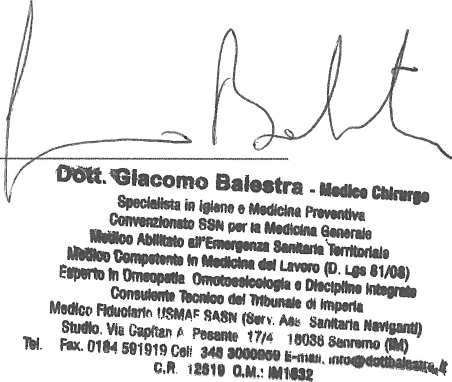 